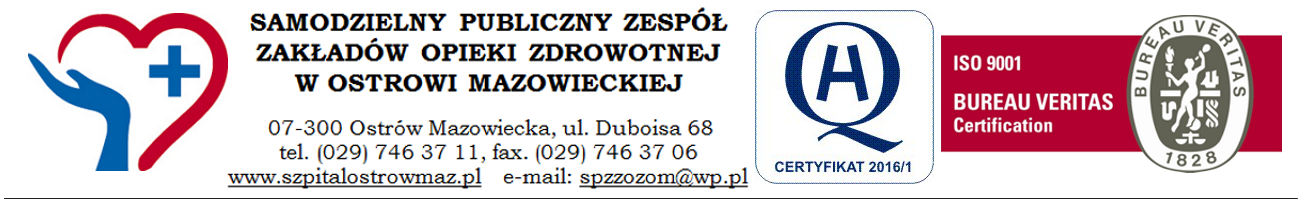  				O G Ł O S Z E N I E DYREKTOR SAMODZIELNEGO PUBLICZNEGO ZESPOŁU ZAKŁADÓW OPIEKI ZDROWOTNEJ W OSTROWI MAZOWIECKIEJ 07-300 OSTRÓW MAZOWIECKA , ULICA DUBOISA 68 O G Ł A S Z A pisemny przetarg nieograniczony na najem  pomieszczeń  oznaczonych  Nr 017-019               w  budynku „C” Szpitala  o powierzchni 59,58 m2  usytuowanych na poziomie -1 ( minus jeden) przy ul. Duboisa 68 I. PRZEDMIOTEM PRZETARGU .Przedmiotem przetargu jest najem  pomieszczeń  oznaczonych  Nr 017-019 w  budynku „C” Szpitala  o powierzchni 59,58 m2  usytuowanych  na poziomie -1 ( minus jeden) przy                      ul. Duboisa 68  z przeznaczeniem na świadczeniu usług handlowych , polegających  na sprzedaży dań gorących oraz zestawów obiadowych, wyrobów garmażeryjnych, świeżych kanapek, przekąsek, paczkowanych słodyczy, owoców, napoi zimnych i gorących, prasy, artykułów  papierniczych, drobnych art. kosmetyczno-chemicznych, oraz innych artykułów z ukierunkowaniem na potrzeby pacjentów i personelu Wynajmującego . Preferowane jest prowadzenie działalności w lokalu  w godzinach od 700 do 1900. Nie dopuszcza się przeznaczenia przedmiotu najmu na prowadzenie działalności konkurencyjnej wobec Szpitala. Wyklucza się prowadzenie w najmowanym lokalu działalności uciążliwej dla pacjentów Szpitala lub przebiegu leczenia albo innej działalności, polegającej w szczególności na: 1) sprzedaży alkoholu, 2) sprzedaży tytoniu i wyrobów tytoniowych. Umowa najmu będzie realizowana od 01.09.2018 r do 31.08.2021 r. W kwocie czynszu zawarte są opłaty za media, tj.: energię cieplną, energię elektryczną, wodę, ścieki. Najemca zobowiązany będzie do dokonania  przystosowania pomieszczeń we własnym zakresie na swój  koszt zgodnie z zasadami wiedzy i sztuki budowlanej.Najemca zobowiązany jest we własnym zakresie  uzyskać stosowne pozwolenia w zakresie działalności objętej przedmiotem  najmu.Do udziału w przetargu mogą przystąpić oferenci, którzy nie zalegają z uiszczeniem podatków, opłat lub składek na ubezpieczenia społeczne .Do udziału w przetargu może przystąpić Oferent, który znajduje się w sytuacji finansowej zapewniającej wywiązywanie się z obowiązków Najemcy. II. WARUNKI PRZETARGU. Kryterium wyboru – najwyższa cena 100%. Cena czynszu nie może być niższa niż 3.000,00 złotych netto. Pisemne oferty z zaoferowaną ceną należy składać w zamkniętych kopertach opisanych „Oferta na najem pomieszczeń Szpitala  nie otwierać ”- nie otwierać przed dniem 23.08.2018 godz. 10.30  w kancelarii pokój Nr 6 Termin składania ofert upływa 23.08.2018 roku o godz. 10.00. Termin otwarcia ofert 23.08.2018 roku o godz. 10.30. Sala Konferencyjnej - Budynek administracji. Oferty złożone po terminie nie będą rozpatrywane. Wzór ofert przetargowej stanowi załącznik Nr 1 do niniejszego ogłoszenia . Każdy oferent może złożyć tylko jedną ofertę. Nie dopuszcza się składania ofert wariantowych. Przedmiot przetargu można oglądać po uprzednim uzgodnieniu terminu  z Kierownikiem Działu Aministracyjno - Technicznego - Budynek administracji pokój nr 15 ,                                       tel. 29/ 746 37 11 wew. 465Nabywca zobowiązany będzie do zawarcia umowy w  terminie i miejscu wskazanym przez Wynajmującego .Termin związania z ofertą 14 dni. Ogłoszenie o przetargu zamieszczone jest na stronie internetowej Samodzielnego Publicznego Zespołu Zakładów Opieki Zdrowotnej w Ostrowi Mazowieckiej www.szpitalostrowmaz.pl w zakładce przetargi inne, ogłoszenia.UWAGA : Wynajmujący może w każdym czasie unieważnić przetarg bez                 podawania przyczyn . 								DYREKTOR				              		      mgr  Elżbieta Malec Załącznik Nr 1 ……………….. 				………………. dnia …………/pieczątka firmowa/ 									   O F E R T A       P R Z E T A R G O W A I. DANE OFERENTA Pełna nazwa ...........................................................................................................Adres ……………………………………………………………………………….Reprezentowany przez : ……………………………………………………………Oferuje/my najem  pomieszczeń  oznaczonych  Nr 017-019  w  budynku „C” Szpitala  o powierzchni 59,58 m2  usytuowanych na poziomie -1 ( minus jeden) przy ul. Duboisa 68  z przeznaczeniem na świadczeniu usług handlowych polegających  na sprzedaży dań gorących oraz zestawów obiadowych, wyrobów garmażeryjnych, świeżych kanapek, przekąsek, paczkowanych słodyczy, owoców, napoi zimnych  i gorących, prasy, artykułów  papierniczych, drobnych art. kosmetyczno-chemicznych, oraz innych artykułów z ukierunkowaniem na potrzeby pacjentów i personelu Wynajmującego . za cenę wyrażoną w PLN za  1 miesiąc tj: wartość netto ........................słownie…………............................................................... podatek VAT  % ………….. słownie ………………………………………………wartość brutto.......................słownie................................................................................ Oświadczam, że zapoznałem się ze stanem technicznym i użytkowym przedmiotu najmu   i nie wnoszę do niego zastrzeżeń. Oświadczam, że zobowiązuje się po poniesienia wszelkich kosztów i opłat związanych    z najmem pomieszczeń . Oświadczam, że zapoznałem się z treścią warunków przetargu i nie wnoszę do niej zastrzeżeń oraz przyjmujemy warunki w niej zawarte. Zobowiązuję się do zawarcia umowy w miejscu i terminie wskazanym przez Wynajmującego.         …........................................................     pieczątka imienna i  podpis  osoby  
 /osób  uprawnionych								Załącznik Nr 2Umowa Najmu Lokalu Nr  …../2018zawarta w dniu  ……….. w   Ostrowi Mazowieckiej  pomiędzy:Samodzielnym Publicznym Zespołem Zakładów Opieki Zdrowotnej w Ostrowi Mazowieckiej 07-300 Ostrów Mazowiecka ul. Dubois 68reprezentowanym przez:…………………….. 				-Dyrektoraprzy kontrasygnacie …………………….. 				-Gł. Księgowegozwanym w dalszej części umowy „Wynajmującym”, a:……………………………………………………………..reprezentowanym przez:…………………………………………………………………zwanym w dalszej części umowy „Najemcą”, następującej treści:§ 1Wynajmujący wynajmuje Najemcy lokal o łącznej powierzchni 59,58 m2  oznaczony                   Nr 017-019  w  budynku „C” Szpitala usytuowany na poziomie -1 ( minus jeden) przy             ul. Duboisa 68 zwanym dalej przedmiotem najmu.Wynajmujący oświadcza, że posiada tytuł prawny do przedmiotu najmu.Przedmiot najmu, o którym mowa w ust. 1 wyposażony jest w instalację elektryczną, centralnego ogrzewania, wodno- kanalizacyjną .Wynajmujący zapewni Najemcy swobodny dostęp do wynajmowanych pomieszczeń        w godzinach  jego pracy.§ 2Najemca będzie wykorzystywał przedmiot najmu na cele związane z prowadzeniem działalności z przeznaczeniem na świadczeniu usług handlowych , polegających  na sprzedaży  dań gorących oraz zestawów obiadowych, wyrobów garmażeryjnych, świeżych kanapek, przekąsek, paczkowanych słodyczy, owoców, napoi zimnych i gorących, prasy, artykułów  papierniczych, drobnych art. kosmetyczno-chemicznych, oraz innych artykułów  z ukierunkowaniem na potrzeby pacjentów  i personelu Wynajmującego .Nie dopuszcza się przeznaczenia przedmiotu najmu na prowadzenie działalności konkurencyjnej wobec Szpitala. Wyklucza się prowadzenie w najmowanym lokalu działalności uciążliwej dla pacjentów Szpitala lub przebiegu leczenia albo innej działalności, polegającej            w szczególności na: 1) sprzedaży alkoholu, 2) sprzedaży tytoniu i wyrobów tytoniowych.    Najemca oświadcza, że stan techniczny lokalu jest mu znany i dokona przystosowania pomieszczenia we własnym zakresie na swój koszt zgodnie z zasadami wiedzy oraz sztuki budowlanej . Planowana przez Najemcę ewentualna zmiana, przebudowa lub modernizacja przedmiotu najmu, wymaga opracowania niezbędnej dokumentacji technicznej oraz wyrażenia zgody przez Wynajmującego na piśmie pod rygorem nieważności. Koszty takich działań, w tym odnoszących się do adaptacji pomieszczenia, ponosi Najemca.Najemca zrzeka się dochodzenia zwrotu wydatków na przystosowanie przedmiotu najmu do prowadzonej działalności.   Równowartość dokonanych przez Najemcę ulepszeń nie podlega zwrotowi. Wynajmujący może żądać przywrócenia pomieszczeń do stanu pierwotnego poprzez usunięcie dokonanych ulepszeń.     Najemca nie może bez pisemnej zgody Wynajmującego udostępnić przedmiotu najmu do używania osobie trzeciej ani go podnająć.Wynajmujący na prawo kontroli wykorzystania przedmiotu najmu.Najemca obowiązany jest użytkować przedmiot najmu do prowadzenia działalności opisanej w §2 ust. 1 umowy, zgodnie z obowiązującymi przepisami, utrzymywać go   w należytym stanie, w tym utrzymywać na bieżąco czystość, zabezpieczać pod względem przepisów przeciwpożarowych, higieny pracy, ochrony mienia  i BHP. Wynajmujący nie ponosi odpowiedzialności za mienie należące do Najemcy, wniesione do najmowanego  pomieszczenia . Najemca nie może bez pisemnej zgody Wynajmującego dokonać zmiany profilu działalności. Najemca zobowiązuje się do uprzedniego uzgodnienia z Wynajmującym reklamy                    i sposobu oznaczenia prowadzonej przez niego działalności. Najemca przy wykonywaniu powyższych czynności zobowiązuje się postępować zgodnie z obowiązującymi przepisami prawa, w tym uzyskać niezbędne zezwolenia właściwych organów administracji. § 3Za wynajmowany lokal Najemca zapłaci czynsz  w wysokości ………. zł.  (słownie:  ………..złotych) netto  plus należny podatek VAT miesięcznie z góry  za dany miesiąc.Czynsz miesięczny zawiera opłaty  za :wynajem pomieszczeń ,centralne ogrzewanie, zużycie wody, energię elektryczną .Czynsz za najem nie  obejmuje ubezpieczenia  mienia Najemcy znajdującego się na wynajmowanej powierzchni od kradzieży, ognia,  zalania, utraty. Najemca zobowiązuje się do zapłaty czynszu najmu w terminie 14 dni od daty otrzymania rachunku lub faktury na wskazane konto Wynajmującego.   W przypadku opóźnień z płatnością Wynajmujący będzie uprawniony do naliczania odsetek ustawowych.   Ceny nie ulegają  zmianie przez okres 12 miesięcy od dnia obowiązywania umowy, za wyjątkiem zmiany stawki podatku VAT. Po upływie tego okresu ceny ulegają zmianie nie częściej niż raz na 12 miesięcy o wskaźnik wzrostu cen towarów i usług ogłoszonych przez prezesa Głównego Urzędu Statystycznego za poprzedni rok kalendarzowy.§ 4Umowę zawiera się na czas określony od  01.09.2018. do 31.08.2021 r.W czasie trwania umowy każda ze stron może ją wypowiedzieć z zachowaniem trzy  miesięcznego okresu wypowiedzenia bez konieczności wskazywania przyczyny wypowiedzenia. Wynajmującemu przysługuje prawo rozwiązania umowy bez okresu wypowiedzenia, jeśli Najemca zalega z zapłatą czynszu  za okres trzech miesięcy lub dopuszcza się naruszenia innych postanowień umowy.W takim przypadku Najemca jest zobowiązany opuścić  nieruchomość  w terminie wskazanym przez Wynajmującego.§ 5Po wygaśnięciu umowy najmu, Najemca zobowiązany jest zwrócić przedmiot najmu        w stanie nadającym się do dalszego użytkowania.§ 6Wynajmujący nie ponosi żadnej odpowiedzialności za mienie Najemcy, jak również za skutki nieprzestrzegania przepisów BHP.§ 7W sprawach nieuregulowanych niniejszą umową mają zastosowanie przepisy Kodeksu Cywilnego.§ 8Wszelkie zmiany umowy wymagają zachowania formy pisemnej pod rygorem nieważności.Ewentualne spory wynikające z niniejszej umowy strony poddają rozstrzygnięciu Sądu, właściwego dla siedziby Wynajmującego.§ 9Umowę niniejszą sporządzono w dwóch jednobrzmiących  egzemplarzach, po jednej dla każdej ze stron.WYNAJMUJĄCY								NAJEMCA	